 Formularz zgłoszeniowy do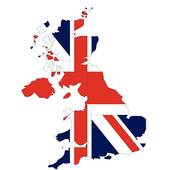 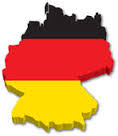 II  edycji Międzyszkolnego Konkursu Językowego dla szkół gimnazjalnych …………………………………….…. ………...….…………….……………………                            (miejscowość i data,  podpis nauczyciela)1.Nazwa  zgłaszanej szkoły 2.Adres zgłaszanej szkoły 3. Liczba uczestników (dopuszczalna liczba 2 uczniów)4.Imię i nazwisko zgłoszonego ucznia 5.Imię i nazwisko nauczyciela prowadzącego 6.Telefon kontaktowy7.Adres e-mail